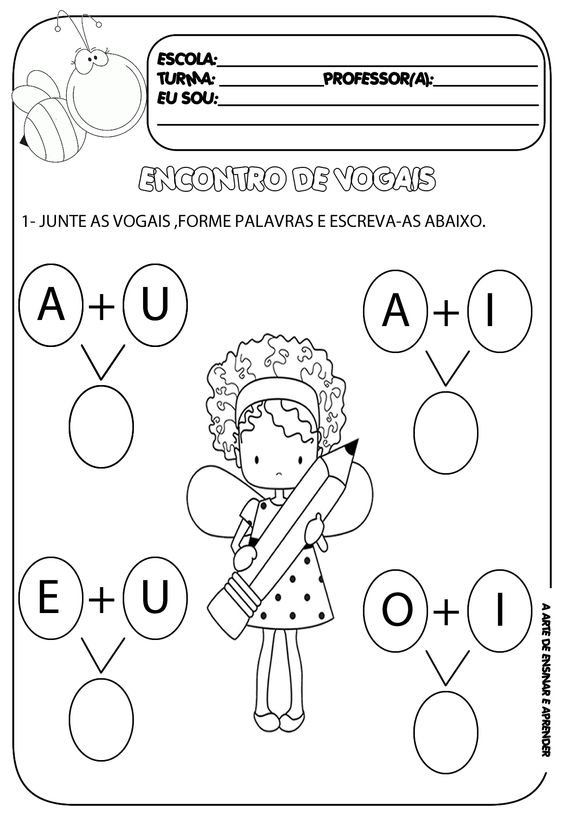 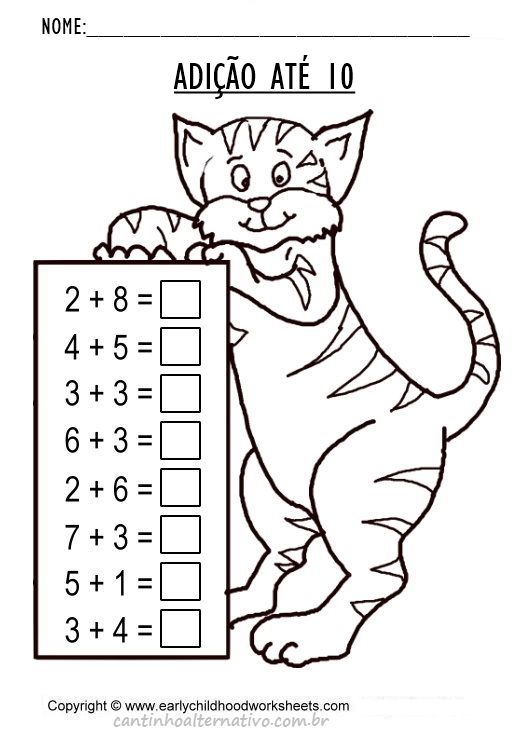 BOA SORTE!!!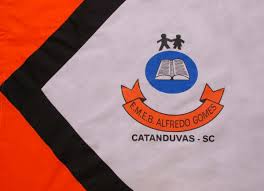 ESCOLA MUNICIPAL DE EDUCAÇÃO BÁSICA ALFREDO GOMES.DIRETORA: IVÂNIA NORA.ASSESSORA PEDAGÓGICA: SIMONE ANDRÉA CARL.ASSESSORA TÉCNICA ADM.: TANIA N. DE ÁVILA.PROFESSORA: LORENI S. P. MECABÔALUNO(A) .................................................................................................AULA REMOTOPROSEDI : DIA 12-04-2021